Publicado en Ciudad de México el 09/10/2020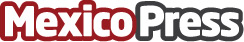 Globalstar anuncia solución de mensajería y rastreo satelital con cobertura mundial•   La empresa líder en telecomunicaciones satelitales amplía su cartera de productos SPOT, línea que han contribuido a más de 7,000 rescates en todo el mundo. Dispositivo SPOT Gen 4 proporciona una línea de comunicación vital y asequible mediante la ubicación GPS y cobertura satelital continua en todo el mundoDatos de contacto:Mónica Cordero55 5511 7960Nota de prensa publicada en: https://www.mexicopress.com.mx/globalstar-anuncia-solucion-de-mensajeria-y Categorías: Telecomunicaciones Logística Otros deportes Otras Industrias Innovación Tecnológica http://www.mexicopress.com.mx